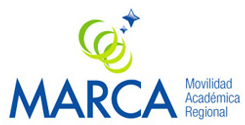 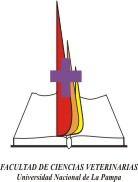 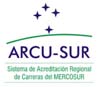 CONVOCATORIA PROGRAMA MARCA 2019FORMULARIO DE INSCRIPCIÓNFIRMA:FECHA:NOMBRE Y APELLIDODNICORREO ELECTRÓNICOTELÉFONO DE CONTACTO